Neurodevelopment, Mental Health and Mental IllnessTimetableMonday 7 Jan 2013 to Friday 1 Feb 2013Spring term dates – Sat 5 Jan – Fri 22 MarchDr James M Stone MBBS MRCPsych PhDClinical Senior Lecturer in Biological Psychiatry, Imperial College London.Honorary Consultant Psychiatrist, West London Mental Health Trust.Honorary Senior Lecturer in Psychiatry, King's College London Institute of Psychiatry.E517, Burlington Danes Building, Hammersmith Hospital, Du Cane RoadLondon, W12 0NN, Tel: 020 7594 7087Dr Laurence John Reed, PhD, MRCPsych. l.reed@imperial.ac.uk, Centre for Mental Health,Division of Brain Sciences, Imperial College London, St Dunstan’s Road, London W6 8RP UKTel: 020 7386 1233Roombook.feo@imperial.ac.uk Website: Education.med.ic.ac.ukWeek one – 7 January 2013Neurodevelopmental disorders and CognitionWeek two - 14 January 2013Psychoses, drugs and neuroimagingWeek three – 21 January 2013 Affective Disorders and Disorders of Personality FunctioningWeek four – 28 JanDrug and alcohol misuse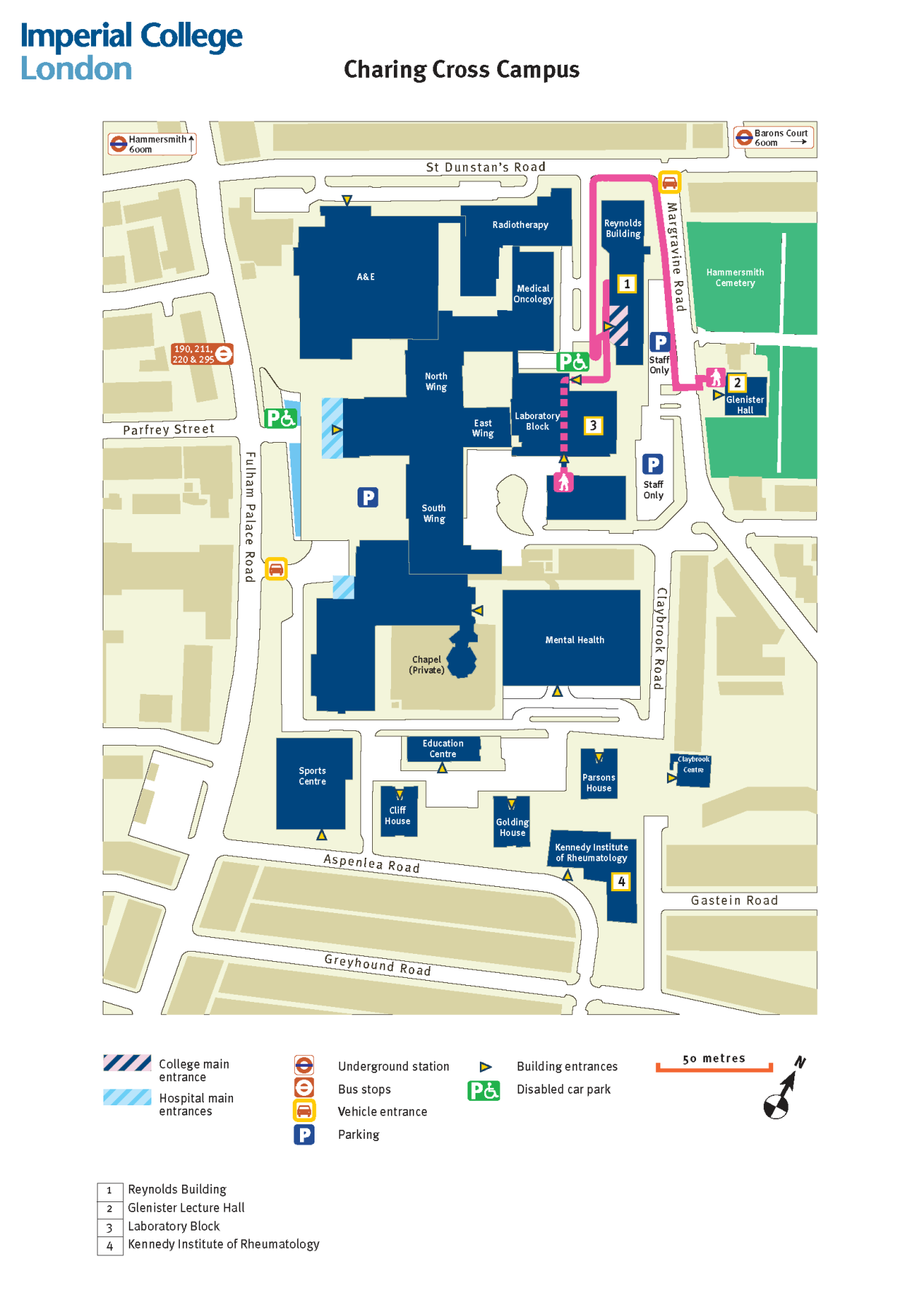 ThomasBarnest.r.barnes@imperial.ac.ukOwenBowden-Jonesowen.bowdenjones@nhs.netRobinCarhart-Harrisr.carhart-harris@imperial.ac.ukFrancesConanfrances.connan@nhs.netMikeCrawfordm.crawford@imperial.ac.ukJackieDe Bellerochej.belleroche@imperial.ac.ukDavidErritzoed.erritzoe@imperial.ac.ukMatthewHodesm.hodes@imperial.ac.ukVesnaJordanovav.jordanova@imperial.ac.ukNickyKalkn.kalk@imperial.ac.ukVerityLeesonv.leeson@imperial.ac.ukAnneLingford-Hughesanne.lingford-hughes@imperial.ac.ukAndrewMacdonalda.mcdonald@nhs.netTonyMadena.maden@imperial.ac.ukAlexMorrisa.morris@imperial.ac.ukDavidNuttd.nutt@imperial.ac.uklouisepatersonl.paterson@imperial.ac.ukLaurenceReedl.reed@imperial.ac.ukRahilSanatiniar.sanatinia@imperial.ac.ukPaulStokespaul.stokes@imperial.ac.ukPeterTyrerp.tyrer@imperial.ac.ukAaronVallanceaaronvallance@doctors.org.ukCathy Wainhousec.wainhouse@imperial.ac.ukTimWeavert.weaver@imperial.ac.uksuewilsonsue.wilson@imperial.ac.ukAllanYoungallanyoun@gmail.comMonday 7th Tuesday 8th Wednesday 9th Thursday 10th Friday 11th 09.30Introduction to module and ICAJames StoneCXLB 10th Floor LT9:30 AutismCathy WainhouseCXGH Glenister LTSelf-directed learningNo Room Booked09.30Cognitive State AssessmentPaul StokesCXLB 8th Floor LTBroadmoor trip – group one 14.00-16.00Development of intelligence & intellectual disabilityMatthew HodesCXLB 9th Floor LT14.00-16.00 ADHDAaron Vallance CXLB 8th Floor LTSport14.00Self-directed learningCXLB 8th Floor LT Monday 14th Tuesday 15th Wednesday 16th Thursday 17th Friday 18th 09.30Schizophrenia: historical perspective and introduction to clinical features11.00Pharmacological treatments for schizophreniaProf Tom BarnesCXLB 8th Floor LT10.00Schizophrenia: Neuroimaging and  Neurochemical imaging Dr James Stone11.00Prodromal psychosis and early interventionDr James StoneCXLB 8th Floor LT9:30 AutismDr Angels Aranda11.30Cannabis and schizophreniaDr Paul StokesCXLB 10th Floor LT9.30Cognitive dysfunction in psychosisDr Verity Leeson11.30CBT for psychosisDr Rahil SanatiniaCXGH Glenister LTBroadmoor tripGroup two14:00 – 16.00Genetics of schizophrenia & mental illness Dr Alex MorrisCXLB 10th Floor LT14:00 – 16.00“Imaging the dopamine system in addiction”David ErritzoeCXLB 8th Floor LTSport14.00 – 16.00Medically Unexplained Symptoms: Mechanisms and TreatmentsPainDr Julius BourkeSeizuresDr Nozomi AkanumaCXGH Glenister LTMonday 21st Tuesday 22nd  Wednesday 23rd  Thursday 24th  Friday 25th 9.30-12.00Forensic mental health services and risk assessment IProfessor Tony MadenCXLB 10th Floor LT9.30-10.30 Introduction to personality disorderMike Crawford11.00-12.00 Psychological treatments for people with personality disorderMike CrawfordCXLB 10th Floor LT9:30- 12:00 The Neuropsychopharmacology of Bipolar DisordersProf Allan YoungCXGH Glenister LT09.30Physiology and pharmacology of sleep Louise Paterson11:00 Sleep disorders Sue WilsonCXLB 9th Floor LTBroadmoor tripGroup314.00 - 16.00Forensic mental health services and risk assessment IIProfessor Tony MadenCXLB 10th Floor LT14:00-15:00 Pharmacotherapy for personality disorderDr Rahil Sanatinia15.30Nidotherapywww.nidotherapy.comProf Peter TyrerCXLB 8th Floor LTSport14.00-16.00Eating DisordersFrances ConnanCXLB 9th Floor LT Monday 28th Tuesday 29th Wednesday 30th Thursday 31st Friday 1st 9.30 Introduction to neurobiology of substance misuse and addiction Dr Nicky KalkCXGH Glenister LT09.30 What can psychedelics tell us about the topography of the mind?Robin Carhart-Harris10.30Neuroimaging of ecstasy and hallucinogensDavid ErritzoeCXGH Glenister LT9.30 Drugs, classification and harmsProfessor David Nutt10:45-12:30Pharmacological interventionsProfessor David NuttCXGH Glenister LT9.30Overview of exam structure James Stone11.00-12.30Misuse of stimulant drugsDr Owen Bowden-Jones CXLB 8th Floor LTSelf-directed learning2.00-4.00Contingency managementDr Tim WeaverCXLB 8th Floor LT2.00Neuroimaging and neuroinflammation in substance misuseDr Nicky KalkCXGH Glenister LTSport2.00-4.00Problem Gambling – a behavioural addiction.Dr Henrietta Bowden-JonesCXLB 8th Floor LTSelf-directed learning